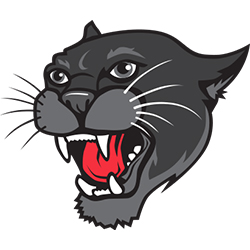 Webber PTO MeetingApril 10th 2018Principal report & financial summaryPresident report & expenditures PTO Positions definitions and pictures for websiteSchoolkidzWebber Spirit CartTeacher Appreciation weekEnd of year Luncheon and snacks for kids